Les chiffres romains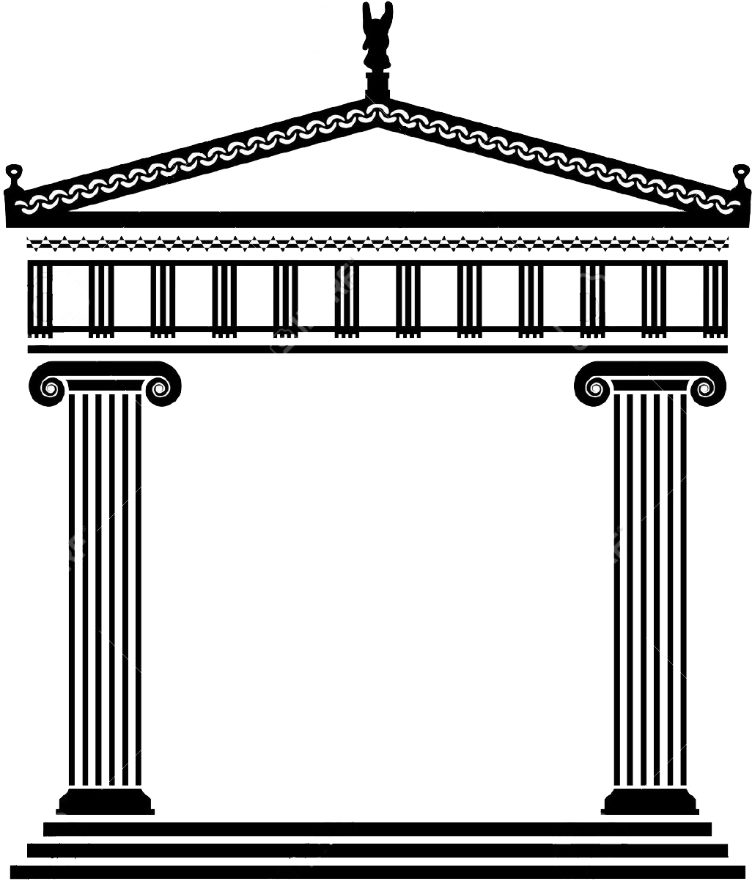  Comprendre les chiffres romains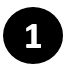 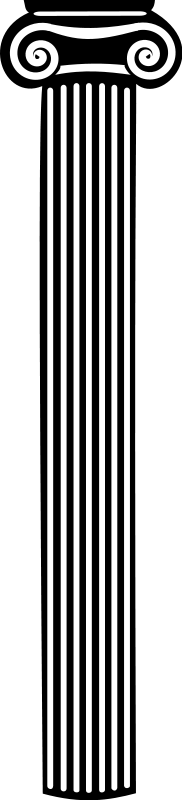 Le chiffre I (1) ne peut pas être utilisé plus que trois fois de suite.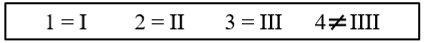 Un petit chiffre placé après un gros chiffre doit s’additionner au gros chiffre.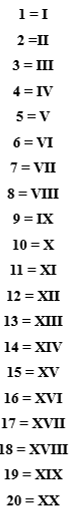 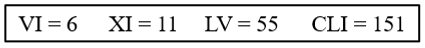 Un petit chiffre placé avant un gros chiffre doit se soustraire du gros chiffre.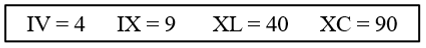 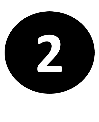  Convertir les chiffres traditionnels en chiffres romainsPour convertir les chiffres traditionnels aux chiffres romains, allez-y un chiffre (digit) à la fois.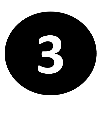  Convertir les chiffres romains en chiffres traditionnelsPour convertir les chiffres romains aux chiffres traditionnels, isolez les séquences de chiffres où un petit chiffre est placé avant un gros chiffre, puis traduisez.